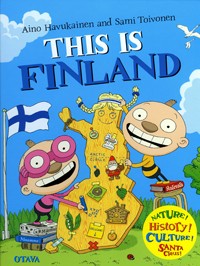 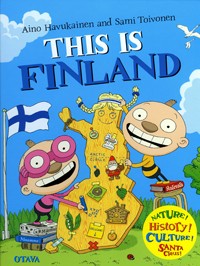 Title:	Tatu and Patu : This is FinlandWriter:Aino Havukainen and Sami ToivonenSetting:			Different places in FinlandCharacters: Tatu, Patu, Venla, some families, Santa claus, and elves.The book is about:                    Two boys from Odville are visiting different                                                                   places in Finland and get know some traditions.This book is good because:	It is REALLY funny, and nice to read. I recommend it                                                               for kids (for grown up’s too). It’s good bedtime story!                                      